ЗАХТЕВ ЗА УТВРЂИВАЊЕ ГОДИШЊЕГ ПЛАНА ПОЈЕДИНАЧНИХ ДОЗВОЛА ЗА 2019. ГОДИНУТабела 3.: Број и врста потребних дозвола предузећа  ________________________________ за 2019. годину


Легенда:б - билатералнат - транзитнабт- билатерално-транзитна3зем - за/из треће земљелуч - лучкауни - универзална (б, т и 3зем)бт ХЛ- билатерално-транзитна за надградњу возила хладњача
Потпис и печат _____________________________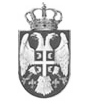 ЗАХТЕВ ЗА УТВРЂИВАЊЕ ГОДИШЊЕГ ПЛАНА ВРЕМЕНСКИХ ДОЗВОЛА ЗА 2019. ГОДИНУТабела 4.: Број и врста потребних дозвола предузећа ________________________________ за 2019. годинуЛегенда:CZ-b god -Годишња билатералнa дозвола за територију ЧешкеD-bt za E3 god -Годишња билатерално-транзитна дозвола за територију Немачке,F-bt za E5 god - Годишња билатерално-транзитна дозвола за територију Француске,NL-uni za E4 god - Годишња билатерално-транзитна дозвола за територију Холандије,B-uni god - Годишња билатерално-транзитна дозвола за територију Белгије,Напомена:За сваку додељену временску дозволу врши се умањење одређеног броја појединачних дозвола из годишњег плана превозника.    Потпис и печат______________________МЕМОРАНДУМ ПРЕДУЗЕЋА СА СВИМ ПОДАЦИМА(АДРЕСА, СЕДИШТЕ, ПИБ...)И З Ј А В А            Изјављујем, под кривичном и материјалном одговорношћу да је предузеће______________(назив, седиште) ____________   у периоду од 01.10.2017. до 30.09.2018. године, са сопственим возним парком евидентираним у истом периоду код Министарства грађевинарства, саобраћаја и инфраструктуре, извршило услуге превоза у друмском саобраћају на међународним релацијама у износу од _______________________, словима _______________________________________.У прилогу достављам табеларни преглед фактурисане реализације са бројевима фактура и бројевима припадајућих ЦМР уговора у извештајном периоду на ___(број)___ страница.Напомена: У датом прегледу обавезно навести бројеве фактура и ЦМР уговора, није потребно навести назив налогодавца и искључити фактуре и ЦМР уговоре од организације превоза (посредовање). Износ девизних фактура навести у динарској валути, књижено на дан фактурисања по званичном средњем курсу динара. Место и датум                                                                                              Директор______________	____________ЗАХТЕВ ЗА УТВРЂИВАЊЕ ГОДИШЊЕГ ПЛАНА ЦЕМТ ДОЗВОЛА ЗА 2019. ГОДИНУТабела 5.: Број и врста потребних дозвола предузећа ________________________________ за 2019. годинуЗначење ознака контингента ЦЕМТ дозвола:        Потпис и печат_____________________                                                                                                     Потпис и печат                                                                                                     ______________КонтингентОзнакаВрста дозволеКоличинаАустријаAбАустријаAбтAлбанијаАL3зем AлбанијаАLбAлбанијаАLбтАзербејџанAZбтБелгијаBуниБугарскаBG3зем Босна и ХерцеговинаBIH3земБелорусијаBY3зем БелорусијаBYбБелорусијаBYтЦрноморска економска сарадњаBSECбтКипарCY3земКипарCYбтЧешкаCZбЧешкаCZуниНемачкаDбтДанскаDK3земДанскаDKбтШпанијаEбШпанијаEтЕстонијаЕSTбФранцускаFбт ФинскаFIN3зем ФинскаFINбГрузијаGEбтГрчкаGR3земГрчкаGRбГрчкаGRлучкаГрчкаGRтМађарскаH3земМађарскаHбМађарскаHтХрватскаHRуниИталијаIбИталијаIб за ППИталијаIтИранIran3земИранIranбИранIranтКиргистанKGZбтКазахстанKZ3земКонтингентОзнакаВрста дозволеКоличинаЛуксембургLбтЛуксембургLуниЛитванијаLT3земЛитванијаLTбтЛетонијаLV3земМолдавијаMD3земМолдавијаMDбтМакедонијаMK3земМакедонијаMKбМакедонијаMKтЦрна ГораMNE3земНорвешкаN бтХоландијаNLуниПољскаPLбтПољскаPL3земРумунијаRO3земРусијаRUS3земРусијаRUSбРусијаRUSб ХЛСловачкаSK3земТурскаTR3земТурскаTRбтТурскаTRтТунисTNbtУједињено КраљевствоUKуниУкрајинаUA3земУкрајинаUAбтУкрајинаUAтКонтингент годишњих дозволаЗахтевани број дозволаCZ b godD-bt za E3 godF-bt za E5 godNL-uni za E4 godB-uni godКонтингент ЦЕМТ дозволаЗахтевани број дозволаe6s-A-He5(6)s- Ie5s- GR-He5s-RUSе5(6)s- He5se6s-A-HЦЕМТ дозвола за превоз ствари за “ЕВРО6безбедно“ возило која не важи на територији Италије, Грчке и Руске Федерацијеe5(6)s-IЦЕМТ дозвола за превоз ствари за “ЕВРО5безбедно“, oдносно “ЕВРО6безбедно“ возило која не важи на територији Аустрије, Грчке, Руске Федерације и Мађарскее5s –GR-HЦЕМТ дозвола за превоз ствари за “ЕВРО5безбедно“ возило која не важи на територији Аустрије, Грчке и Руске Федерацијее5s - RUSЦЕМТ дозвола за превоз ствари за “ЕВРО5безбедно“ возило која не важи на територији Аустрије, Италије, Грчке и Мађарскеe5(6)s-HЦЕМТ дозвола за превоз ствари за “ ЕВРО5безбедно”, односно “ЕВРО6безбедно“ возило која не важи на територији Аустрије, Италије, Грчке и Руске Федерацијеe5sЦЕМТ дозвола за превоз ствари за “ ЕВРО5безбедно ” возило која не важи на територији Аустрије, Италије, Грчке, Руске Федерације и Мађарске.ПРЕГЛЕД ФАКТУРИСАНЕ РЕАЛИЗАЦИЈЕ У ПЕРИОДУ 01.10.2017. - 30.09.2018.ПРЕГЛЕД ФАКТУРИСАНЕ РЕАЛИЗАЦИЈЕ У ПЕРИОДУ 01.10.2017. - 30.09.2018.ПРЕГЛЕД ФАКТУРИСАНЕ РЕАЛИЗАЦИЈЕ У ПЕРИОДУ 01.10.2017. - 30.09.2018.ПРЕГЛЕД ФАКТУРИСАНЕ РЕАЛИЗАЦИЈЕ У ПЕРИОДУ 01.10.2017. - 30.09.2018.ОД УСЛУГА ПРЕВОЗА МЕЂУНАРОДНОГ ДРУМСКОГ ТРАНСПОРТА РОБЕОД УСЛУГА ПРЕВОЗА МЕЂУНАРОДНОГ ДРУМСКОГ ТРАНСПОРТА РОБЕОД УСЛУГА ПРЕВОЗА МЕЂУНАРОДНОГ ДРУМСКОГ ТРАНСПОРТА РОБЕИЗВРШЕНИХ ВОЗИЛИМА ЕВИДЕНТИРАНИМ ЗА МЕЂУНАРОДНИ САОБРАЋАЈИЗВРШЕНИХ ВОЗИЛИМА ЕВИДЕНТИРАНИМ ЗА МЕЂУНАРОДНИ САОБРАЋАЈИЗВРШЕНИХ ВОЗИЛИМА ЕВИДЕНТИРАНИМ ЗА МЕЂУНАРОДНИ САОБРАЋАЈУ МИНИСТАРСТВУ ГРАЂЕВИНАРСТВА, САОБРАЋАЈА И ИНФРАСТРУКРУРЕУ МИНИСТАРСТВУ ГРАЂЕВИНАРСТВА, САОБРАЋАЈА И ИНФРАСТРУКРУРЕУ МИНИСТАРСТВУ ГРАЂЕВИНАРСТВА, САОБРАЋАЈА И ИНФРАСТРУКРУРЕРББРОЈ ФАКТУРЕИЗНОС ФАКТУРЕ У ДИНАРИМАБРОЈ ПРИПАДАЈУЋЕГ ЦМР ОБРАСЦАРББРОЈ ФАКТУРЕИЗНОС ФАКТУРЕ У ДИНАРИМАБРОЈ ПРИПАДАЈУЋЕГ ЦМР ОБРАСЦА